「夏休み地域ラジオ体操会」実施に係る修了証交付及び出席カード配布申請書※提出先はスポーツ推進課ＦＡＸ２２－１６３３，メールsport@city.ashiya.lg.jp※Web申込みも可能です。申込み用URL　⇒　https://logoform.jp/form/pfd9/280939申込み用QRコード　⇒　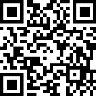 実施団体（主催者）代　表　者（連絡先）（　）（住　所）（電　話）（ＦＡＸ）（メール）実施予定期間月　　日（　　）　～　　　月　　日（　　）実施予定時間時　　分　　　～　　　　時　　分実施予定場所（　　　　　町　　番　　号）参加予定人数（１日につき）○子ども　　　人（内訳：幼児　　人，小学生　　人，中学生　　人）○大　人　　　人修了証希望枚数（教育委員会発行）　　　　　　　　　　　枚出席カード希望枚数　　　　　　　　　　　枚備　考　欄